Foclóir agus frásaíÉadaí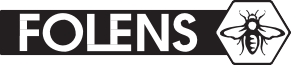 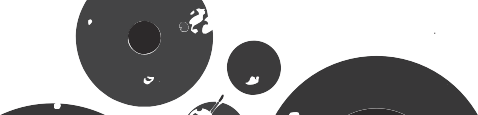 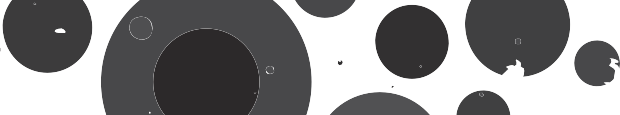 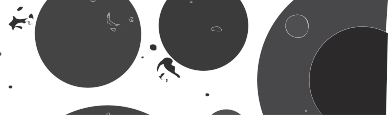 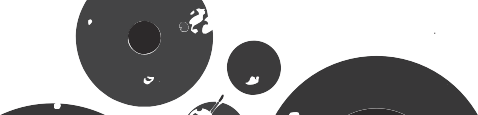 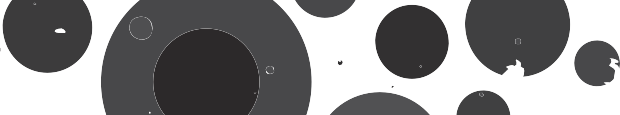 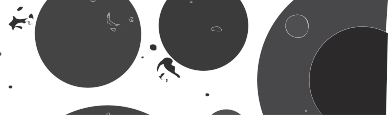 	Leabhar an Mhúinteora E & FGaeilgeBéarlaGaeilgeBéarlageansaíjumperveistvestbrístetrousersstocaísockssciortaskirtriteogatightsgúnadresspitseámaípyjamasléineshirtslipéirslipperst-léinet-shirtcarbhattieblúsblousecriosbeltluiteogaleggingsculaithsuitbríste gairidshortsciarsúrhandkerchiefcótacoatcaipíncapcóta báistíraincoatculaith shnámhaswimsuitseaicéadjacketbríste snámhaswimming trunkshatahatspéaclaí (gréine)(sun) glasseslámhainníglovesfáinneringscaifscarffáinní cluaiseearringsbuataisíbootsmuincenecklacebrógashoesbráisléadbraceletbróga reatharunnersbróga peilefootball bootsrómhórtoo bigildaitecolourfulróbheagtoo smallcompordachcomfortablerófhadatoo longgalántaelegantróghearrtoo shortfaiseantafashionableróghealtoo brightgo hálainnlovelyródhorchatoo darkgo huafásachawful